                              Press releaseNew CD                                                                          Johan Sara jr.                              Sea Sami, SeeJohan Sara jr. Born and raised in Alta, and resides in Maze. He now releases hiseleventh album. This album is the first in a series of 3, a trilogy of audio recordings from the coast of Finnmark. Sound recordings of ocean, birds, boats and rowing and further developed through an entire trilogy - dramaturgical, dynamic and progressive. The concept with this release is to mirror the sea Sami life in Finnmark through sound. An artistic expression with a clear theme. This trilogy project is a continuation of the Transmisson trilogy reflecting the Sami world on the vidda or inner part of Finnmark. Johan grew up in Alta and at Stjernøya and has close relations with the sea and the life that takes place on the coast. This entire universe has been stored in his memory from childhood. The returning - as he says - to his original roots is great, and also emotional. Recreating sound on the basis of all the feelings and experiences over time as a child and a youth has been an important plan for Johan. The project also has other intentions. Among other things to picture the environment and try to experience this from a different perspective in a different way in order to better illustrate what concerns us, here up north. A journey for us, so close and commonplace, but without noticing it, for it is there right on the outside our houses.Johan says: In my mind to return to all the great memories is a revelation in itself. All of the birds, ocean, fish, different weather conditions, boat, calm, reindeer and especially smell. All this puts things in perspective, an unimaginable landscapes and a region with so many possibilities. Dream society ... a yearning for the real, being present now .. the dream.Thinking back on that roots are important, forms an identity that we can be proud of. Knowing that here my ancestors abode hundreds of years will do something with the human mind. All these thoughts create a driving force, a hope of continuing the tradition and culture, and make a new development. This creates favorable conditions for descendants to further proudly say with a straight back "I experienced the storm, but was not blown off the road." Thank you mother earth for an exquisite place to be and all the music you capriciously and generously bestow on us.Lean back and listen…. nature has something to tell you and look forward to the next release.    STI11 CD All rights reserved © & P 2016 STIERDNA, pb 95,N-9525 Máze                 www.stierdna.com              johansara@gmail.com             Stierdna RLabel /Facebook                                        www.musikkoperatorene.no                  Artist contact:  +47 97618383       johansara@gmail.com                                             Johan Sara jr. +47 97618383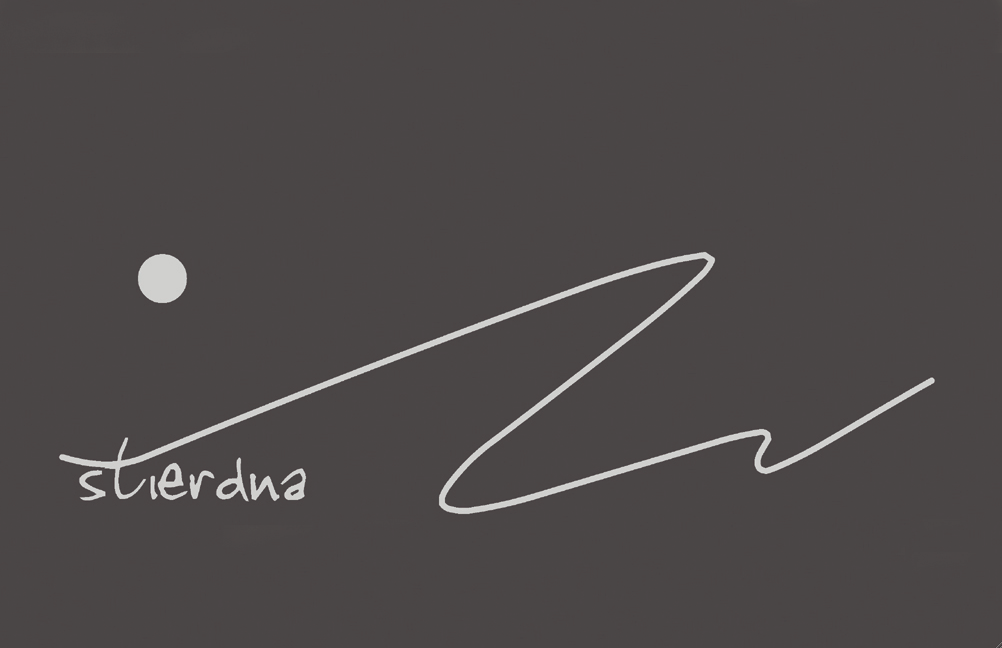 